CHECKLISTE FÜR 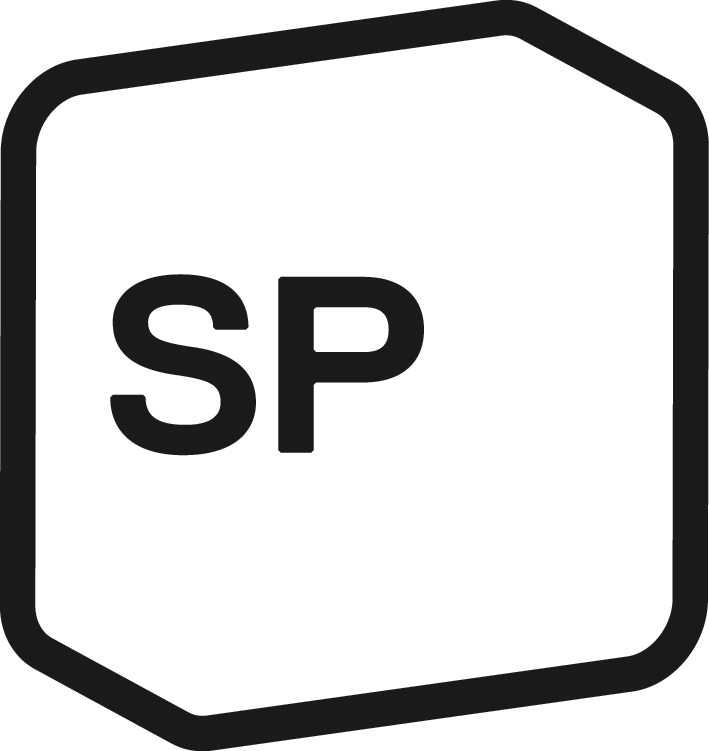 WAHLVERANSTALTUNGEN UND AKTIONENPlanung bis spätestens 3 Wochen vor der Veranstaltung/Aktion:Vorbereitung ca. 1 Woche vor der Veranstaltung/Aktion:Am Tag der Veranstaltung/Aktion:Nach der Veranstaltung/Aktion: Art der Veranstaltung/AktionWas? (Führung, Podium, Standaktion etc.)Wo?Welche Zielgruppe?Welche Botschaft?Ziel definieren-> Bei Zusammenarbeit mit anderen am besten Datenblatt dafür verwenden! Kriterien für Raum/Ort Grösse, Infrastruktur (Beamer, Laptop, Verbindungskabel, Mikrofon, Leinwand, Tonanlage, Stühle, Tische, Kaffemaschine etc.) Erreichbarkeit mit öV, falls draussen: Lärm, Frequenz PassantInnen, Schlechtwettervariante, Stand etc. WerbungMedien einladen, Inserat in der Lokalzeitung, Plakate in Quartierläden BudgetBudget erstellen und mit der Sektion absprechen/bewilligen lassen BewilligungAllenfalls bei der Gemeinde eine Bewilligung einholen Giveways und Flyer Flyer bestellen oder gestalten und drucken lassen, Giveaways organisieren HelferInnenAnfragen und Einsatzplan erstellen mit: Name und Natelnummer aller HelferInnen Hotline angeben, falls Fragen oder Probleme auftauchenGenaue Einsatzzeiten bekannt geben (inkl. Aufstellen und Aufräumen – sonst muss man das alleine machen; bewährt haben sich Einsatzschichten à 2h) KandidatInnen für KREinladen ev. MaterialtransportWer? Wann? Ev. mit welchem Auto? Reminder HelferInnenEinsatzplan sendenTenue absprechen (z.B. SP-Shirt, etwas Rotes)Allenfalls Unterlagen oder Instruktionen mitsenden (z.B. Argumentarium, Anweisungen zu ihrer Aufgabe) Materialliste Materialliste erstellen und kontrollieren ob alles vorhanden ist: Flyer, Unterlagen, Aktionsmaterial, Giveaway, Kamera, Getränke und Zwischenverpflegung bei langen Einsatzzeiten MaterialGemäss Liste mitnehmen HelferInnen instruieren Besonders neue HelferInnen gut einführen, alle müssen wissen was zu tun ist und welches ihre Aufgabe ist FotografierenFür Website, Facebook, Sekretariatsarchiv Erfolg feiernNach dem Einsatz zusammen etwas Trinken gehen MaterialAufräumen und zurückgeben Dank E-Mail an alle HelferInnen mit Dank und Mitteilung was erreicht wurde MedienmitteilungMedienmitteilung verschicken und telefonisch bei Medien nachfragen, ob sie angekommen ist FotosAuf Website und Facebook aufschalten, gerne ausgewählte Bilder dem SP Seki mailen AbrechnungKassenzettel mit Abrechnung dem Kassier zustellen